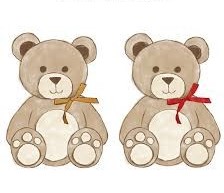 MAJ   -   Grupa  -  MISIEKRĄG TEMATYCZNY :  PIĘKNA NASZA POLSKA CAŁATematy tygodnia: -   „ Kto Ty jesteś- Polak mały ...”;                                    „Wiosna na łące”                                                                Umiejętność ogólna:- poznanie znaczenia wyrażeń : mała ojczyzna, duża ojczyzna- budowanie szacunku do ojczyzny i Europy oraz poznanie symboli narodowych oraz    Unii Europejskiej- rozbudzanie zainteresowania książkami oraz poznanie wybranych legend polskich- zachęcanie do wypowiadania się na forum grupy oraz do uważnego słuchania   wypowiedzi innych dzieci i osób dorosłych- rozwijanie umiejętności językowych i sprawności aparatu artykulacyjnego- ćwiczenie koncentracji uwagi podczas zajęć- rozbudzanie zainteresowania przyroda (łąka i życie na niej)WIERSZ  „Zawsze w głowie”- T. PlebańskiO swe bezpieczeństwo dbami swój adres dobrze znam.Złota 8, klatka Ai mieszkania numer 2.To nie wszystko, to nie koniec.Znam też się na telefonie.Do rodziców znam numery.7,8,2,5,4...Więc nie zgubię się gdzieś w tłumie,bo co robić wiem i umiem.W razie czego komuś powiem,To, co zawsze jest w mej głowie.PIOSENKA  „Wiosenny walczyk”.I. Już mocno grzeje wiosenne słońce,z lasu na łąkę wyszły zające.Ref. La, la, la, la, la, la, la, la, la,La, la, la, la, la, la, la, la, la..II. Piękne motyle tańczą walczyka,pszczółka do walca prosi świerszczyka..III. Żabka na żabkę wesoło zerka,-chodź, droga żabko, pobaw się w berka!.IV. A biedroneczki całe w kropeczkitańczą walczyka nad brzegiem rzeczki.„Kolorowy Dzień -,,NIEBIESKI”- 20.V.2022r. - proszę o przygotowanie dla dzieci ubrania w kolorze niebieskim .